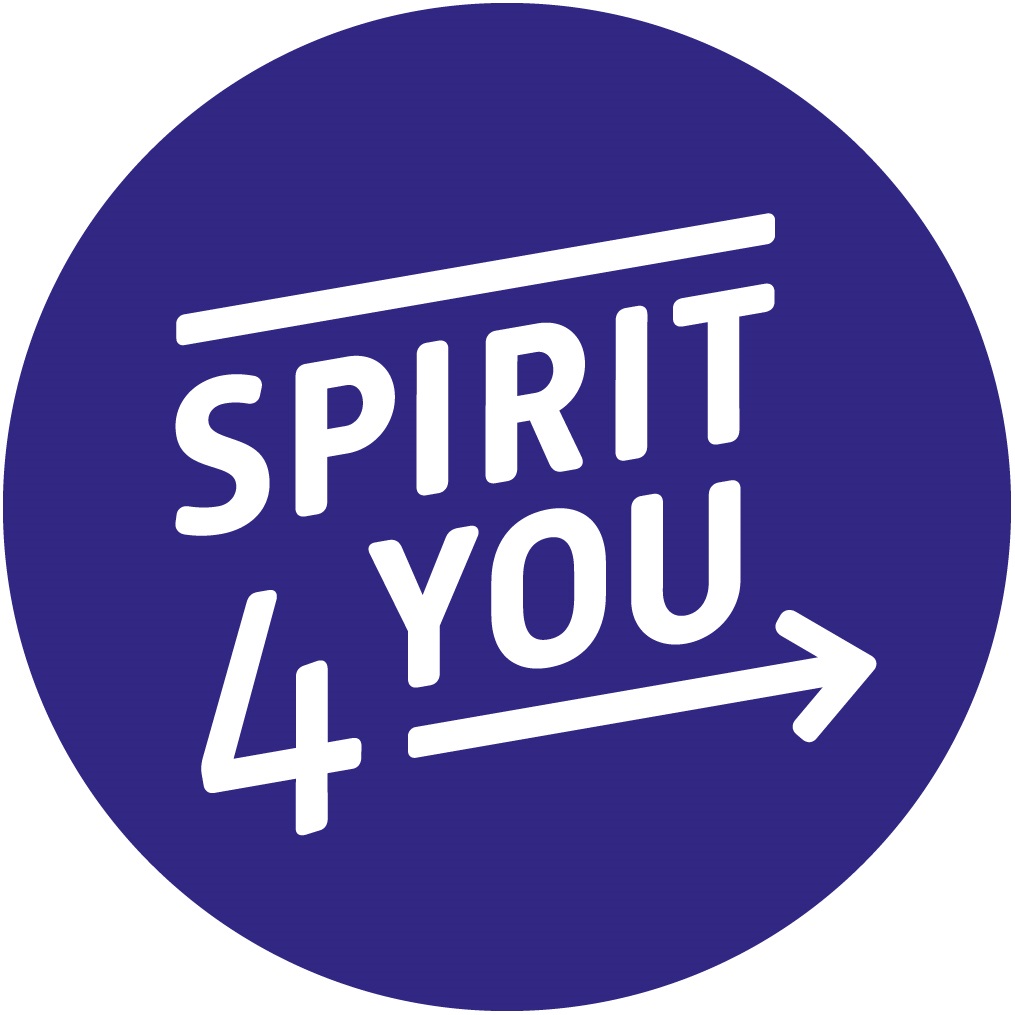 Spirit4youBevorderen van goede doorstroom en voorkomen van voortijdige schooluitvalSpirit4youBevorderen van goede doorstroom en voorkomen van voortijdige schooluitvalWat maakt dit praktijkvoorbeeld bijzonder?Met de projecten van Spirit4you die zijn  gericht op loopbaanoriëntatie en -begeleiding kunnen scholen (decanen, mentoren, studie- en stagebegeleiders) hun leerlingen ondersteunen in het proces om te komen tot een succesvolle overstap naar een vervolgopleiding, werk of dagbesteding. Spirit4you laat leerlingen zo breed mogelijk kennis maken met beroeps- en opleidingsmogelijkheden in de regio Haaglanden. Leerlingen ontwikkelen stap voor stap een beeld over welke opleidingen en beroepen het beste bij hen passen. Hiermee wordt de instroom van vmbo’ers in het mbo verbeterd en een bijdrage geleverd aan het voorkomen van voortijdig schooluitval door o.a. de volgende activiteiten:Website bekijkjetoekomstnu.nl ondersteunt leerlingen en onderwijsprofessionals in het LOB-proces. Hierbij hoort de nieuwe app Naar het mbo!, waarmee leerlingen hun weg naar het mbo kunnen bewandelen, van keuze tot aanmelding.Wegwijs in het mbo met de mbo-gids (op papier en in de vorm van een nieuw, interactief onderdeel op bekijkjetoekomstnu.nl), inclusief lesmateriaal,opendagenposter en Leerroutekaart Haaglanden.Bekijk Je Toekomst Nu beurs voor opleidingen en beroepen, meer info: wwww.bjtnbeurs.nl Bliksemstages in samenwerking met JINCLOB-paspoort waarin leerlingen hun studiekeuzeactiviteiten kunnen opnemen Warme overdracht waarin onderwijsprofessionals van vo en mbo contact hebben over overstappende leerlingen waar zorg over is (VOROC)MBO4you coaching voor leerlingen die een steuntje in de rug kunnen gebruiken in het overstapprocesTips & trucs• Focus op samenhangende thema’s: lob, begeleiding en het monitoren van de overstap en hetprofessionaliseren van docenten, decanen en studieloopbaanbegeleiders.• Goede contacten op diverse niveaus: decanen, directies en besturen.• Diensten en producten worden ontwikkeld met de inbreng van vo- en mbo-scholen, diemeedenken in klankbordgroepen en werkgroepen.• Jaarlijks vindt borging plaats in het jaarplan van Spirit4you, geaccordeerd door gemeente en deschoolbesturen.• Via het regionale overleg zijn alle gemeenten in het RMC-gebied betrokken.Meer weten?www.spirit4you.nl www.bekijkjetoekomstnu.nl ContactpersoonPetra Kalee, Programmamanager vo-mbo, p.kalee@spirit4you.nl